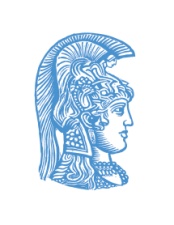 Εθνικό και Καποδιστριακό Πανεπιστήμιο ΑθηνώνΤμήμα Επικοινωνίας & ΜΜΕ, ΕΚΠΑΠτυχιακή εργασία - ΟδηγίεςΝικόλας Χρηστάκης1. Τι είναι: Είναι μια ολοκληρωμένη έκθεση για μια επιστημονική έρευνα επί ενός συγκεκριμένου θέματος.2. Τι περιλαμβάνει:- Έναν ερευνητικό στόχο.- Ένα θεωρητικό πλαίσιο από το οποίο προσεγγίζεται ο στόχος που θα διερευνηθεί. Αυτό περιλαμβάνει(α) θεωρητικά μοντέλα, θεωρίες και έννοιες σχετικές με το θέμα της εργασίας, τα οποία παρουσιάζονται συνθετικά και προσανατολισμένα προς το στόχο,(β) σχετική με το θέμα βιβλιογραφία από προηγούμενες έρευνες (λιγότερο ή περισσότερο «κοντινές» προς το θέμα).Το θεωρητικό πλαίσιο ξεκινά γενικά και καταλήγει πιο εξειδικευμένα με τον προσδιορισμό και τη διατύπωση του ερευνητικού στόχου και των υποθέσεων εργασίας ή των ερευνητικών ερωτημάτων (που τεκμηριώνονται με βάση την προηγούμενη ανασκόπηση).- Την περιγραφή της ερευνητικής μεθόδου, μέσω της οποίας θα επιτευχθεί ο ερευνητικός στόχος και θα αναζητηθούν απαντήσεις στα ερευνητικά ερωτήματα. Εδώ παρουσιάζεται αιτιολογημένα ο ερευνητικός σχεδιασμός, δηλαδή οι λόγοι επιλογής της μεθόδου, η ευρύτερη μεθοδολογική λογική, τα εργαλεία, οι συμμετέχοντες και η αναλυτική διεξαγωγή της έρευνας.- Την παρουσίαση των αποτελεσμάτων της έρευνας, μετρήσεις εάν πρόκειται για ποσοτική έρευνα και (ενδεικτικά) παραθέματα συνεντεύξεων εάν πρόκειται για ποιοτικά δεδομένα.- Το σχολιασμό και την ερμηνεία των αποτελεσμάτων με τροφοδότησή τους στο αρχικό θεωρητικό πλαίσιο και με συζήτηση σχετικά με το τι «προστίθεται» στη θεωρία. Δεν πρέπει να απουσιάζει μία σύντομη γενική αποτίμηση (επετεύχθη ο στόχος; τι μάθαμε; Τι απαντήθηκε και τι όχι; Ποιες αδυναμίες είχε η έρευνα που θα πρέπει να ληφθούν υπόψη σε ενδεχόμενη επανάληψή της, ποια νέα ερωτήματα γεννήθηκαν και ποιες ερευνητικές προοπτικές ανοίγονται;).- Τις βιβλιογραφικές αναφορές (μόνον πηγές που χρησιμοποίησε ο ερευνητής στο θεωρητικό πλαίσιο και στη συνολική συγγραφή της εργασίας).3. Τα περιεχόμενά της:Εξώφυλλο (φορέας, μάθημα, τίτλος, ονοματεπώνυμο φοιτητή, τόπος & χρόνος)Περίληψη και λέξεις-κλειδιά (ελληνικά και αγγλικά) (το περιεχόμενο, συνοπτικά και με ακρίβεια: στόχος, μέθοδος, ευρήματα, σημασία τους, γύρω στις 500 λέξεις)Περιεχόμενα (αριθμημένα και με αριθμούς σελίδων)Εισαγωγή (γενικό σκεπτικό, λόγοι ενασχόλησης, πλαίσιο διεξαγωγής, συνοπτική παρουσίαση των κεφαλαίων)Θεωρητικό πλαίσιο (βλ. παραπάνω – 1/3-1/2 του συνόλου), το οποίο καταλήγει στον στόχο της εργασίας και τις υποθέσεις εργασίας ή/και  τα ερευνητικά ερωτήματα.Μέθοδος - Με υποκεφάλαια: Συμμετέχοντες, Υλικό ή/και Εργαλεία, Διαδικασία (ορισμένες φορές, στην πειραματική μέθοδο χρειάζεται στην αρχή και ένα κεφάλαιο με τίτλο: Ερευνητικός Σχεδιασμός).Στη μέθοδο αιτιολογούνται: (α) γιατί επελέγη η ποσοτική ή η ποιοτική προσέγγιση ή η μεικτή προσέγγιση, ποια εργαλεία (υλικό ή τεχνική συλλογής δεδομένων) χρησιμοποιήθηκαν (κατασκευάστηκαν ή προσαρμόστηκαν) και γιατί (π.χ. κλείδα παρατήρησης, ερωτηματολόγιο, οδηγός ημιδομημένης συνέντευξης κ.λπ.), (β) χαρακτηριστικά και τρόποι επιλογής των συμμετεχόντων και (γ) πώς προσεγγίστηκαν οι συμμετέχοντες και πώς συγκεντρώθηκαν τα δεδομένα, δηλαδή ολόκληρη η ερευνητική διαδικασία.Αποτελέσματα ή Αποτελέσματα και Συζήτηση (ανάλογα με την προσέγγιση, βλ. σημείωση πιο πάνω και αναλυτικότερα πιο κάτω)Εδώ παρουσιάζονται αριθμητικά ευρήματα μετρήσεων και στατιστικών αναλύσεων ή/και γενικές τάσεις και παρατηρήσεις από ποιοτικά δεδομένα. Η σειρά με την οποία παρουσιάζονται τα αποτελέσματα προκύπτει εν πολλοίς από τη σειρά διατύπωσης των ερευνητικών ερωτημάτων.Εάν ποσοτική προσέγγιση:ΑποτελέσματαΑρχίζουμε με ό,τι προκύπτει από την περιγραφική στατιστική (μέσοι όροι, ποσοστά) και συνεχίζουμε με την επαγωγική (στατιστικά τεστ). Στην ποσοτική προσέγγιση δεν σχολιάζονται σε αυτό το κεφάλαιο τα αποτελέσματα, αλλά απλώς παρατίθενται οι τιμές των μετρήσεων. Στο κεφάλαιο τοποθετούνται συγκεντρωτικοί πίνακες με τις τιμές και τη στατιστική σημαντικότητα των ευρημάτων, αλλά όχι αναλυτικές επιμέρους τιμές (raw data).ΣυζήτησηΕρμηνεύονται τα αποτελέσματα βάσει του αρχικού θεωρητικού πλαισίου και αξιοποιούνται για να τροφοδοτήσουν/εμπλουτίσουν το αρχικό θεωρητικό πλαίσιο με διαφοροποιήσεις, νέα ερωτήματα κλπ. Στο τέλος της συζήτησης αναφέρονται οι πιθανές αδυναμίες της έρευνας, νέα ερωτήματα και θέματα που προέκυψαν και απαιτούν περαιτέρω ερευνητική διερεύνηση. Είναι το κεφάλαιο της εργασίας, όπου ο συγγραφέας μπορεί να παρουσιάσει και να σχολιάσει δημιουργικά κάθε ιδέα που του γεννήθηκε από την έρευνα ακόμη και αν ξεφεύγει από το αυστηρό εξειδικευμένο πεδίο της έρευνας.Τα «Αποτελέσματα» και η «Συζήτηση» μπορούν να έχουν υπότιτλους σύμφωνα με τα ερευνητικά ερωτήματα ή τα επιμέρους θέματα με τα οποία ασχολήθηκε η έρευνα.Εάν ποιοτική προσέγγιση:Αποτελέσματα & ΣυζήτησηΑφού αναγραφούν οι κατηγορίες της θεματικής ανάλυσης, κάθε κατηγορία αναλύεται σε μοτίβα (συμπληρωματικά ή αντιθετικά μεταξύ τους), με ενδεικτικά αποσπάσματα από τις συνεντεύξεις και γενικώς από το ποιοτικό υλικό (περιγραφές παρατήρησης, οπτικό υλικό .κλπ.) σε μεγαλύτερα περιθώρια σελίδας και με πλάγια γράμματα, συνοδευόμενα από το αρχικό ή το ψευδώνυμο του συμμετέχοντος (εάν πρόκειται για συνεντεύξεις), την ηλικία, το φύλο και ό,τι άλλο κριθεί απαραίτητο για τους στόχους της έρευνας (π.χ. πολιτική τοποθέτηση εάν η έρευνα διερευνά πολιτική συμμετοχή). Στην ποιοτική προσέγγιση το κεφάλαιο αυτό ονομάζεται «Αποτελέσματα και Συζήτηση», γιατί η παρουσίαση των αποτελεσμάτων προχωρά παράλληλα με την ερμηνεία τους και η συζήτηση περιλαμβάνει όλα όσα αναφέρθηκαν πιο πάνω στην ποσοτική προσέγγιση.ΣυμπεράσματαΣυνοψίζονται τα ερευνητικά ερωτήματα, τα αποτελέσματα και οι ερμηνείες τους που δίνουν τις απαντήσεις στα ερευνητικά ερωτήματα. Εδώ μπορεί να γίνεται αναφορά σε παραλείψεις, ελλείψεις, βελτιώσεις…Βιβλιογραφικές αναφορές (με το πρότυπο της ΑΡΑ)Παραρτήματα (περιλαμβάνει κάθε χρήσιμο στοιχείο που θα «βάραινε» υπερβολικά το υπόλοιπο κείμενο, όπως λεπτομερή αριθμητικά στοιχεία (raw data), πρωτόκολλα παρατήρησης ή/και το πλήρες κείμενο των απομαγνητοφωνημένων συνεντεύξεων κ.ά. – αυτά πρέπει να είναι στη διάθεση του αναγνώστη εάν ζητηθούν, αλλά μπορεί να υπάρχουν σε ένα απλό cd).4. Κριτήρια ΑξιολόγησηςΠροφορική παρουσίαση (αν γίνει):Είναι ολοκληρωμένη, σαφής και συνεκτική η σύνοψη της εργασίας; Έμεινε εντός χρόνου; Στηρίζονται οι θεωρητικές και ερευνητικές επιλογές και κατέχει ο φοιτητής το θέμα του;Γραπτή εργασία:Είναι ο συνολικός λόγος επιστημονικός (δηλαδή εννοιολογικά καθαρός, ακριβής και τεκμηριωμένος); Ορίζονται εννοιολογικά/λειτουργικά οι έννοιες; Υπάρχει επαρκής σύνθεση γνώσεων; Υπάρχει επαρκές θεωρητικό πλαίσιο, ισορροπημένο και χωρίς πλατειασμούς, που να οδηγεί στα ερευνητικά ερωτήματα; Τεκμηριώνεται η επιλογής τη μεθόδου και το στήσιμο και η διεξαγωγή της έρευνας; Είναι σωστή η ανάλυση και επαρκής η παρουσίαση των αποτελεσμάτων; Έχει γίνει δημιουργική τροφοδότηση και σύνδεση των αποτελεσμάτων με το αρχικό θεωρητικό πλαίσιο, εμπλουτισμός του πλαισίου, ανάδειξη νέων ερωτημάτων, πιθανές αδυναμίες στη διεξαγωγή της έρευνας (που δείχνουν και την επίγνωση του ερευνητή για τα πιθανά λάθη του); Έχει γίνει σωστά η παράθεση των βιβλιογραφικών αναφορών (εντός κειμένου και στο τέλος);ΚΑΠΟΙΕΣ ΣΥΜΠΛΗΡΩΜΑΤΙΚΕΣ ΟΔΗΓΙΕΣΟ στόχος και τα ερευνητικά ερωτήματα της εργασίας (α) πρέπει να είναι προσδιορισμένα με σαφήνεια, (β) να είναι απόλυτα συνδεδεμένα με το θεωρητικό μέρος (έννοιες, θεωρίες και ευρήματα άλλων σχετικών ερευνών), από το οποίο οφείλουν να προκύπτουν και (γ) να οδηγούν στην διατύπωση μιας ερευνητικής στρατηγικής και στην επιλογή ενός ερευνητικού εργαλείου.Άρα, δεν πρέπει η εργασία  να είναι γενικόλογη ή/και φλύαρη ούτε να αναφέρεται σε άσχετα  θέματα και φυσικά στο τέλος πρέπει να απαντά, μέσω των ευρημάτων και της ερμηνείας/συζήτησης, στα ερωτήματα που έχουν τεθεί.Οι έννοιες-κλειδιά και γενικά όροι που χρησιμοποιούνται να έχουν εξηγηθεί με σαφήνεια και οι θεωρίες που αναφέρονται να γίνεται σαφές ότι έχουν κατανοηθεί από τον συγγραφέα.  Στο θεωρητικό μέρος, η βιβλιογραφία που χρησιμοποιείται να σχετίζεται με το θέμα και τα ερωτήματα της έρευνας. Να είναι οργανωμένη/δομημένη με λογική σειρά. Δεν θέλουμε, δηλαδή, απλή παράθεση βιβλιογραφίας αλλά και (κατά το δυνατόν κριτική) σύνθεση. (Γιατί το λέμε αυτό; Τι σχέση έχει με το θέμα μας; Υπάρχουν αντικρουόμενες απόψεις και θεωρίες;)  Όσα λέτε πρέπει να τεκμηριώνονται επαρκώς.Ο λόγος πρέπει να είναι απλός, κατανοητός, με σχετικά μικρές και απλές φράσεις όπου κάτι τέτοιο είναι δυνατόν - δηλαδή μην γράφετε πράγματα που δεν έχετε εσείς οι ίδιοι κατανοήσει σε βάθος, μιμούμενοι το λόγο των άρθρων ή των βιβλίων που έχετε διαβάσει ή/και στα οποία αναφέρεστε.Το κείμενο να χωρίζεται σε ενότητες και υποενότητες λογικά συνδεδεμένες μεταξύ τους και η μετάβαση από τη μία (ενότητα-υποενότητα-παράγραφο) στην άλλη να γίνεται ομαλά.Το κείμενο να έχει ροή και ο λόγος σας να είναι λιτός αλλά περιεκτικός και επεξηγηματικός.Η χρησιμοποιούμενη γλώσσα να είναι γραμματικοσυντακτικά σωστή, ευκρινής  και σαφής.Σε μια πτυχιακή δεν περιμένουμε εξαντλητική θεωρητική κάλυψη του θέματος αλλά πρέπει οι σχετικές θεωρητικές προσεγγίσεις να αναφέρονται. Η βιβλιογραφική παράθεση (εντός κειμένου και στο τέλος) να είναι σύμφωνα με τα πρότυπα APA. Στο Ερευνητικό μέρος, εκτός από την αιτιολόγηση της επιλογής ερευνητικής στρατηγικής και εργαλείου (ή εργαλείων), πρέπει η ερευνητική διαδικασία να περιγράφεται εξαντλητικά. Οι συμμετέχοντες πώς και γιατί επιλέχτηκαν; Ποιο/ποια ήταν τα εργαλεία συλλογής των δεδομένων; Γιατί επιλέξατε αυτά; Τι θετικό και τι αρνητικό έχουν; Πώς έγινε η συλλογή των δεδομένων; Χρησιμοποιήθηκε άλλο υλικό; (π.χ. φωτογραφία, βίντεο που δείχτηκε στους συμμετέχοντες). Συνοπτικά, να υπάρχει σχολιασμός των σημαντικότερων ζητημάτων, προβλημάτων κ.ά. που προέκυψαν στο επίπεδο του ερευνητικού σχεδιασμού και του μεθοδολογικού πλαισίου.Στα Αποτελέσματα (ή ευρήματα) τα οποία σε μια ποιοτικού τύπου έρευνα μπορούν να συζητούνται ταυτόχρονα (άρα Αποτελέσματα και Συζήτηση) να υπάρχει σχολιασμός και τα  σημαντικότερα ευρήματα να συνδυάζονται με τα πορίσματα της βιβλιογραφικής ανασκόπησης και/ή το θεωρητικό σας προβληματισμό.Τα αποσπάσματα λόγου των συμμετεχόντων είναι που θα σας οδηγήσουν στο σχολιασμό και στη σύνδεση με το θεωρητικό μέρος. Πρέπει να υπάρχει συνάφεια των ευρημάτων που αναφέρετε με το στόχο και τα ερευνητικά σας ερωτήματα. Παρακάτω θα βρείτε μερικά παραδείγματα από έρευνα για τη ομόφυλη και ετερόφυλη φιλία (Χρηστάκης & Χαλάτσης, 2011)  Χρησιμοποιήστε αντίστοιχο τρόπο σχολιασμού του λόγου των συμμετεχόντων.Για να «αντιμετωπίσουν» αυτήν τη «δύναμη της φύσης» ορισμένοι επιλέγουν να συνάψουν φιλική σχέση με ετερόφυλους τους οποίους δεν θεωρούν ελκυστικούς, έτσι ώστε να μην νιώσουν σεξουαλική έλξη γι’ αυτούς και άρα η φιλία τους να μην απειληθεί:«Για τους άντρες φίλους μου δεν νιώθω ερωτική επιθυμία. Κάποιες φορές βάζω τον εαυτό μου να φανταστεί πώς θα ήταν κάποια ερωτική συνεύρεση μαζί τους και το βρίσκω πολύ αηδιαστικό. Δεν τους επιθυμώ καθόλου ερωτικά, όχι επειδή είναι φίλοι, αλλά επειδή δεν μου αρέσουν ως άντρες.» (γυναίκα, 28)«Την βλέπω σα φίλη αν με ενδιαφέρει σαν άτομο αλλά δεν με ελκύει.» (άντρας, 25)Ανεξάρτητα όμως από την ποιότητα της σχέσης και από το αν αυτό θα προέλθει από τον ένα μόνο ή και από τους δύο, οι περισσότεροι θεωρούν ότι η σεξουαλική έλξη μπορεί κάποια στιγμή να αναδυθεί ως αποτέλεσμα:(α) της οικειότητας που προκύπτει από τη συνύπαρξη των δύο φίλων: «…όταν περνάς πολύ χρόνο μαζί…» (άντρας, 25),«(η φιλική σχέση)..ναι, μπορεί να καταλήξει ερωτική γιατί καμιά φορά όταν κάνει κανείς παρέα μπορεί να ξυπνήσουν συναισθήματα.» (άντρας, 49)(β) της συγκυρίας, η οποία μπορεί να αποδυναμώσει τις «άμυνες» απέναντι σε όποιο σεξουαλικό στοιχείο μπορεί να υποβόσκει:«Πάντα σε κάποια στιγμή, αδύναμη στιγμή αν μπορεί να χαρακτηριστεί έτσι, που ο ένας θα είναι απογοητευμένος, ευαισθητοποιημένος ή οτιδήποτε, θα υπάρξει αυτή η έλξη.» (γυναίκα, 37)«…το φύλο βρίσκει τρόπους να διεισδύσει. Ίσως όταν δεν κρύβεται κάτω από τα ρούχα και ίσως όταν το αλκοόλ έχει χαλαρώσει τις συνηθισμένες αναστολές…» (άντρας, 46)(γ) της επιρροής του κοινωνικού περίγυρου («εξ αντανακλάσεως»):«Και αν δεν το αισθανθούν αυτοί οι δύο, θα τους το πει ο περίγυρος και θα τους επηρεάσει.» (γυναίκα, 37) Οι συμμετέχοντες περιγράφουν λοιπόν ένα φιλικό συγχρωτισμό που μπορεί να αφυπνίσει το σεξουαλικό στοιχείο. Θεωρούν όμως ότι κάθε φιλική σχέση (άρα και η ετερόφυλη φιλία) οφείλει να αποκλείει το σεξουαλικό στοιχείο, έτσι ώστε αυτό να «μετουσιώνεται» προς χάριν της ψυχικής επαφής, ειδεμή απειλείται η ακεραιότητα της φιλίας»:«Γιατί σου είπα όταν είναι και γυναίκα η άλλη απέναντί σου, όταν έχεις πιει και έχεις και διάθεση και αυτά, ε, εντάξει… έρχεται και το σεξουαλικό… Τι υπερισχύει; Υπερισχύει η φιλία, ή ότι θα χαλάσεις μια φιλία; Άμα υπερισχύει αυτό… είναι οδυνηρό... (…) Ανάλογα τι θεωρείς σημαντικό. Αλλά πιστεύω αυτούς που έχεις κρατήσει για πραγματικούς φίλους και είναι λίγοι, τους σέβεσαι κιόλας…» (άντρας, 46)«Δεν μπορείς να τη δεις την άλλη σεξουαλικά. Είναι φίλη σου. Άμα την θεωρείς φίλη. Και δεν είναι ότι δεν είναι γυναίκα. Προς θεού! Νιώθεις άλλη έλξη. Είναι η φιλία.» (άντρας, 46) Στη συνέχεια της εργασίας θα γράψετε τα Συμπεράσματα. Μια σύνοψη, δηλαδή, των κυριότερων ευρημάτων σας, η οποία θα συνδέεται με το θεωρητικό μέρος και θα απαντά εν τάχει στα ερευνητικά σας ερωτήματα και γενικότερα στο θέμα της έρευνάς σας.Στο τέλος αναφέρετε τους Περιορισμούς της έρευνάς σας και Προτάσεις για περαιτέρω σχετικές έρευνες.Χρησιμοποιήστε  Γραμματοσειρά Times New Roman 12, Διάστιχο 1,5 και Περιθώρια (Πάνω-Κάτω-Αριστερά-Δεξιά) 2,5. Το αρχείο της εργασίας σας θα είναι Microsoft Word (ώστε να υπάρχει η δυνατότητα σχολιασμού από τον διδάσκοντα).Η εργασία πρέπει να είναι μεταξύ 10000 και 15000 λέξεων (χωρίς τη βιβλιογραφία και τα όποια παραρτήματα). Όσα αναφέρθηκαν μέχρι τώρα ουσιαστικά αποτελούν και τα κριτήρια αξιολόγησης της εργασίας σας.ΠΡΟΣΟΧΗ: Η λογοκλοπή είναι λόγος ακύρωσης της Πτυχιακής. Εννοείται ότι θα χρησιμοποιήσετε τις ιδέες, τις θεωρίες και τις έρευνες άλλων αλλά πρέπει να το αναφέρετε με βιβλιογραφικές παραθέσεις μέσα στο κείμενο και με τη βιβλιογραφία στο τέλος.Τέλος..μερικές ιστοσελίδες για βιβλιογραφική αναζήτηση πέραν των όποιων δυνατοτήτων σας προσφέρει το Τμήμα…https://www.google.com/https://www.researchgate.net/https://scholar.google.gr/http://www.lib.uoa.gr/https://zephyr.lib.uoc.gr/https://books.google.com/?hl=elhttps://booksc.org/http://gen.lib.rus.ec/